INDICAÇÃO Nº 8998/2017Indica ao Poder Executivo Municipal a instalação de placas informativas sobre a Ouvidoria nos postos de atendimento público municipal.Excelentíssimo Senhor Prefeito Municipal, Nos termos do Art. 108 do Regimento Interno desta Casa de Leis, dirijo-me a Vossa Excelência para sugerir que, por intermédio do Setor competente a instalação de placas informativas sobre a Ouvidoria nos postos de atendimento público municipal, neste município. Justificativa:Esta vereadora foi procurada por munícipes solicitando a instalação de placas informativas contendo as formas de contato com a Ouvidoria Municipal em postos de atendimento ao público. De acordo com os cidadãos, é de amplo interesse a divulgação deste serviço para que a população possa oferecer um feedback do atendimento prestado.Plenário “Dr. Tancredo Neves”, em 30 de novembro de 2017. Germina Dottori- Vereadora PV -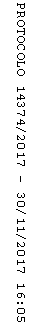 